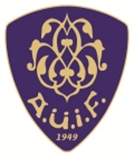 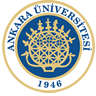 BİRİMİİlahiyat FakültesiŞEMA ADIFakülte Sekreteri İş Akış Şeması